COMMUNIQUÉ DE PRESSE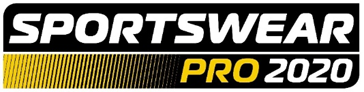 25 février 2020SPORTSWEAR PRO 2020 ANNONCE LE PROGRAMME DE SON FORUM PÉDAGOGIQUELe salon Sportswear Pro (24-27 mars 2020, IFEMA - Feria de Madrid) a publié le programme de son séminaire intitulé « Sportswear Pro Forum ». Il accueillera de nombreux intervenants qui mettront l’accent sur des sujets d’intérêt pour les secteurs de l’impression sur vêtements et de la production de vêtements de sport. Chaque journée sera consacrée à un thème différent, notamment la personnalisation, la durabilité, l’innovation numérique et la production à la demande.Le Sportswear Pro Forum se déroulera dans le hall 3 et pourra accueillir jusqu’à 40 personnes. Les visiteurs pourront y assister gratuitement en se munissant d’un billet d’entrée valide pour les salons Sportswear Pro, European Sign Expo ou FESPA Global Print Expo 2020. Les sessions, qui seront dispensées uniquement en anglais, commenceront à 11 h le premier jour du salon (le mardi 24 mars) et auront lieu toutes les demi-heures pendant toute la durée de l’événement, jusqu’à 15 h 30 le vendredi 27 mars.Michael Ryan, responsable événementiel pour Sportswear Pro, déclare : « Sportswear Pro n’est pas seulement une présentation de nouvelles technologies et d’innovations intéressantes ; nous souhaitons partager avec nos visiteurs de vastes connaissances dans ce secteur, qui seront pour eux une source d’inspiration pour rechercher de nouvelles perspectives de développement pour leurs entreprises. Le Sportswear Pro Forum est une plateforme formidable pour y parvenir et nous sommes très enthousiastes à l’idée d’accueillir les conférenciers que nous avons invités ».Et de poursuivre : « Nous sommes également très heureux d’accueillir nos sponsors Gold, HP et Mimaki, qui animeront des sessions quotidiennes pendant toute la durée de l’événement. »PersonnalisationLa personnalisation des vêtements grâce à l’impression est une tendance forte qui est en train de faire évoluer le secteur des vêtements de sport. Le premier jour de l’événement sera marqué par une table ronde d’une heure (le mardi 24 mars, de 12 h à 13 h) qui rassemblera des porte-parole de Roland, Summa, Caldera et Gemini CAD. Elle portera principalement sur les possibilités des flux de production, les améliorations au niveau de la production et le degré de personnalisation envisageable pour les vêtements de sport. Les intervenants identifieront également certains des principaux enjeux liés à la personnalisation et les meilleurs moyens d’y faire face.En outre, un séminaire organisé par Caldera (le mardi 24 mars, de 16 h à 16 h 30) accordera une attention particulière au pouvoir disruptif des technologies d’impression numérique sur les marchés des vêtements de sport personnalisés. Cette session donnera un aperçu des tendances (personnalisation de masse, commerce électronique, automatisation, etc.) et des technologies (jet d’encre, sublimation, applications web) qui façonnent actuellement le secteur des vêtements de sport personnalisés.DurabilitéCes dernières années, la responsabilité environnementale est devenue un sujet de discussion à part entière dans de nombreux secteurs, raison pour laquelle la table ronde du Sportswear Pro Forum consacrée à ce sujet (le mercredi 25 mars, de 12 h à 13 h) explorera les ambitions de l’industrie du vêtement de sport en matière de durabilité et les mesures que les entreprises peuvent prendre pour les concrétiser. Des représentants de Sensient, de Berger Textiles et d’Ashara Lifestyle se pencheront sur les encres et les tissus utilisés dans l’industrie, leur incidence sur l’environnement et la possibilité d’adopter d’autres solutions.Un séminaire intitulé « The Dos and Don’ts of DTG Printing on Sportswear » (le mercredi 25 mars, de 16 h à 16 h 30) s’inscrira également dans la thématique de la durabilité. En mettant l’accent sur le potentiel de l’impression directe sur vêtements, la session donnera un aperçu des atouts de cette technologie en matière de durabilité, notamment sa capacité à réduire l’empreinte environnementale de l’impression textile, ainsi que sa capacité d’impression sur une vaste gamme de tissus, y compris le polyester et d’autres mélanges.Innovation numériqueLe troisième jour de l’événement sera consacré à l’innovation numérique et à son effet transformateur sur la production de vêtements de sport. Alvanon et Under Armour s’associeront pour souligner les avantages de la standardisation des coupes entre les marques grâce à l’utilisation d’avatars numériques en 3D, dans le cadre d’un séminaire intitulé « Rewriting the Rules of 3D » (le jeudi 26 mars, de 11 h 30 à 12 h). Cette session illustrera en quoi la numérisation du processus de définition des tailles permet de gagner du temps, d’accroître la précision et de réduire considérablement les déchets, autant d’améliorations nécessaires pour la chaîne d’approvisionnement durable d’aujourd’hui.La Masterclass sur la mode et le stylisme pour les vêtements de sport (le jeudi 26 mars, de 16 h à 16 h 30) sera plutôt une session pratique et interactive sur la façon dont les outils de conception fondés sur l’intelligence artificielle permettent à l’utilisateur d’améliorer ses motifs et conceptions avant leur impression directe sur les vêtements. Organisée par Morning Star Design, cette Masterclass fournira également des conseils et des astuces sur la façon d’appliquer des conceptions pour la sérigraphie, la broderie et l’impression par transfert. Production à la demandeLes clients étant chaque fois plus nombreux à compter sur des articles personnalisés et livrés en 24 heures, de plus en plus d’entreprises proposent des services de production à la demande et de personnalisation de masse. La conférence sur la fabrication intelligente (le vendredi 27 mars, de 11 h 30 à 12 h) étudiera les nombreuses façons d’optimiser la production de vêtements de sport et d’en renforcer l’efficacité. L’automatisation de la production, la traçabilité et la personnalisation de masse ne sont que quelques-uns des sujets qui seront abordés lors de la session organisée par Sportswear of Tomorrow.L’une des dernières sessions du Sportswear Pro Forum sera une table ronde consacrée à la production à la demande (le vendredi 27 mars, de 12 h à 13 h) à laquelle participeront des spécialistes représentant des marques telles que Kornit et Gemini CAD. Ils étudieront la production à la demande en tant que tendance qui transcende les secteurs et qui est tout aussi pertinente pour les fabricants de vêtements de sport que pour les fournisseurs de services d’impression. Ils discuteront ensuite de ses répercussions sur l’ensemble de la chaîne d’approvisionnement. Le programme complet du Sportswear Pro Forum est disponible à l’adresse suivante : https://www.sportswearpro.com/sportswear-pro-forum2020 Pour plus d’informations sur le salon Sportswear Pro et pour vous inscrire à l’événement, rendez-vous sur : https://www.sportswearpro.com/. Utilisez le code « SWPM206 » pour bénéficier d’une entrée gratuite.FINÀ propos de Sportswear Pro Lancé en 2020, Sportswear Pro est un salon dédié à la fabrication de vêtements de sport, organisé en parallèle de FESPA Global Print Expo 2020. En mettant l’accent sur les technologies les plus récentes de fabrication de vêtements de sport à la demande et personnalisée, Sportswear Pro rassemble les fournisseurs de solutions dans trois domaines clés de ce segment : conception (CFAO et analyse corporelle 3D), production (CMT [coupe, couture et finition], collage et tricotage) et décoration (impression, estampe, broderie et applique au laser), ainsi que les développeurs d’accessoires, de textiles intelligents et d’électronique imprimée. Sportswear Pro est proposé par la FESPA, organisateur du plus grand salon du marché, FESPA Global Print Expo, événement annuel qui attire plus de 20 000 visiteurs des secteurs de la sérigraphie, de l’impression numérique et de l’impression textile du monde entier.À propos de la FESPA Etablie en 1962, FESPA est une fédération à d’associations d’imprimeurs et de sérigraphes. Elle organise également des expositions et des conférences dédiées aux secteurs de la sérigraphie et de l’impression numérique. FESPA a pour vocation de favoriser l’échange de connaissances dans ces domaines avec ses membres à travers le monde, tout en les aidant à faire prospérer leurs entreprises et à s’informer sur les derniers progrès réalisés au sein de leurs industries qui connaissent une croissance rapide. FESPA Profit for Purpose 
Nos adhérents sont les industriels. Au cours des sept années écoulées, FESPA a investi des millions d’euros dans la communauté mondiale de l’impression pour soutenir la croissance du marché. Pour de plus amples informations, consultez le site www.fespa.comFESPA Print CensusLe recensement sur le secteur de l’impression de la FESPA est un projet de recherche international dont l’objet est la compréhension de la communauté de l’impression grand format, de la sérigraphie et de l’impression numérique. Prochains salons de la FESPA :FESPA Brasil, 18-20 Mars 2020, Expo Center Norte, São Paulo, BrasilFESPA Global Print Expo, 24-27 Mars 2020, IFEMA, Madrid, SpainEuropean Sign Expo, 24-27 Mars 2020, IFEMA, Madrid, SpainSportswear Pro, 24-27 Mars 2020, IFEMA, Madrid, SpainFESPA Global Print Expo, 18-21 Mai 2021, Messe München, Munich, GermanyEuropean Sign Expo, 18-21 Mai 2021, Messe München, Munich, GermanyPublié pour le compte de la FESPA par AD CommunicationsPour de plus amples informations, veuillez contacter:Michael Grass				Simona JevdokimovaiteAD Communications  			FESPATel: + 44 (0) 1372 464470        		Tel: +44 (0) 1737 228169Email: mgrass@adcomms.co.uk 		Email: simona.jevdokimovaite@fespa.comWebsite: www.adcomms.co.uk		Website: www.fespa.com 